MINUTESLIBERTY SELECTBOARDAugust 5, 2019     6:00 PMSelectboard Attendance:  Melinda Steeves, 1st SelectmanCarrie Peavey, 2nd SelectmanHenry Hall, 3rd SelectmanTown Officials:  Administrator Kenn Ortmann, Code Enforcement Officer Donald Harriman, Road Commissioner Tammy ReynoldsGuest(s):  Carrie ManciniOpen Public Meeting:  6:00 PMApprove Minutes:  Pursuant to review Selectman Steeves moved and Selectman Peavey seconded approval of the July 29, 2019 minutes. Unanimous.Warrant Review and Approval:  Done.Officials/Public commentsPeter Sheff – transitional housing idea:  Mr. Sheff explained how he and his church have been working to create transitional housing for the men transitioning out of the Maine Coastal Regional Reentry Center.  He noted that one of the Town's tax acquired properties that did not sell includes a building that might be rehabilitated into a sound structure. Selectboard noted that the donation of Town property will require Town Meeting approval.  If Mr. Sheff wants to explore this option the Selectboard asked him to provide a draft warrant article to Town Administrator Ortmann.Payroll Law workshop – Treasurer Hatfield:  The Selectboard supports Treasurer Hatfield attending the MMA Payroll Law workshop.TA informational itemsMedia stories:  None.Revaluation project status report:  TA Ortmann reported that he has made almost 20 appointments for taxpayers to meet with Maine Assessment & Appraisal Services personnel to address concerns or questions about their draft property card(s).Workers Comp premium refund!:  TA Ortmann reported that Liberty has received a dividend check of $1,205 due to our good loss experience and loss prevention programs.Old Business Request to extend power lines through Town property – Don Harriman:  Carrie Mancini, the property owner, explained her interest in extending CMP electrical power to her property by running it from an existing pole on Marshall Shore Road over Town-owned property to a new pole to be located on her property.  However, CMP requires that a 16 foot wide swath of trees be cleared for service access.  Code Enforcement Officer Donald Harriman discussed the typical review process and expressed no concerns on his part.  Selectman Peavey moved and Selectman Steeves seconded authorizing the power line crossing Town property with the required clearing. Unanimous.Marshall Shore parking correspondence:  TA Ortmann shared a resident letter expressing gratitude for the ability to utilize Marshall shore this summer and complimenting the politeness of the Parking Enforcement staff.  He also shared a letter from an individual with a complaint that was handled quickly and professionally by HL Whitney.Other:  None.New BusinessMontville Ambulance Service letter:  TA Ortmann shared a copy of the letter from the Montville Selectboard to Montville residents explaining how LVAS asked if the Selectboard would consider calling a special town meeting to review the funding options again and re-vote on the ambulance’s original funding requests.   The Selectboard denied their request because of worries a special town meeting would be poorly attended and decisions made may not reflect the majority of residents, and decided it best to readdress this issue at the 2020 Town meeting.  As a show of appreciation for LVAS, the Selectboard suggested Montville residents send a tax deductible donation.Heidi Blood request for a notice to all Liberty residents about barking ordinance and leash law:  The Selectboard does not think a special notice about this issue is warranted, but that a "newsletter" sent with October tax bills might be a way to provide information about dog requirements, the WEB site, Marshall shore, the Revaluation process, office hours, the fact we now accept credit cards, and other issues.OtherLake St. George water level:  The Selectboard is aware there is considerable interest in this issue, but insists that all future correspondence and information requests be funneled through the Town Office.Liberty Craft Brewing outdoor music condition violations:  The Selectboard noted complaints it has received about outdoor music that has continued after 8 PM.  The Selectboard asked TA Ortmann to notify Mr. Hews that continued violations of this restriction will impact their willingness to renew his liquor license next year."11th hour" items:  None.Adjournment:  6:55 PMRespectfully submitted,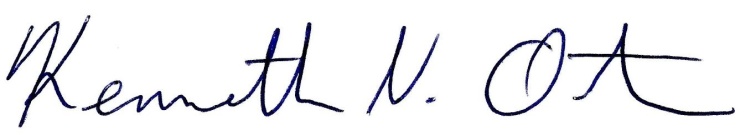 Kenn OrtmannTown Administrator